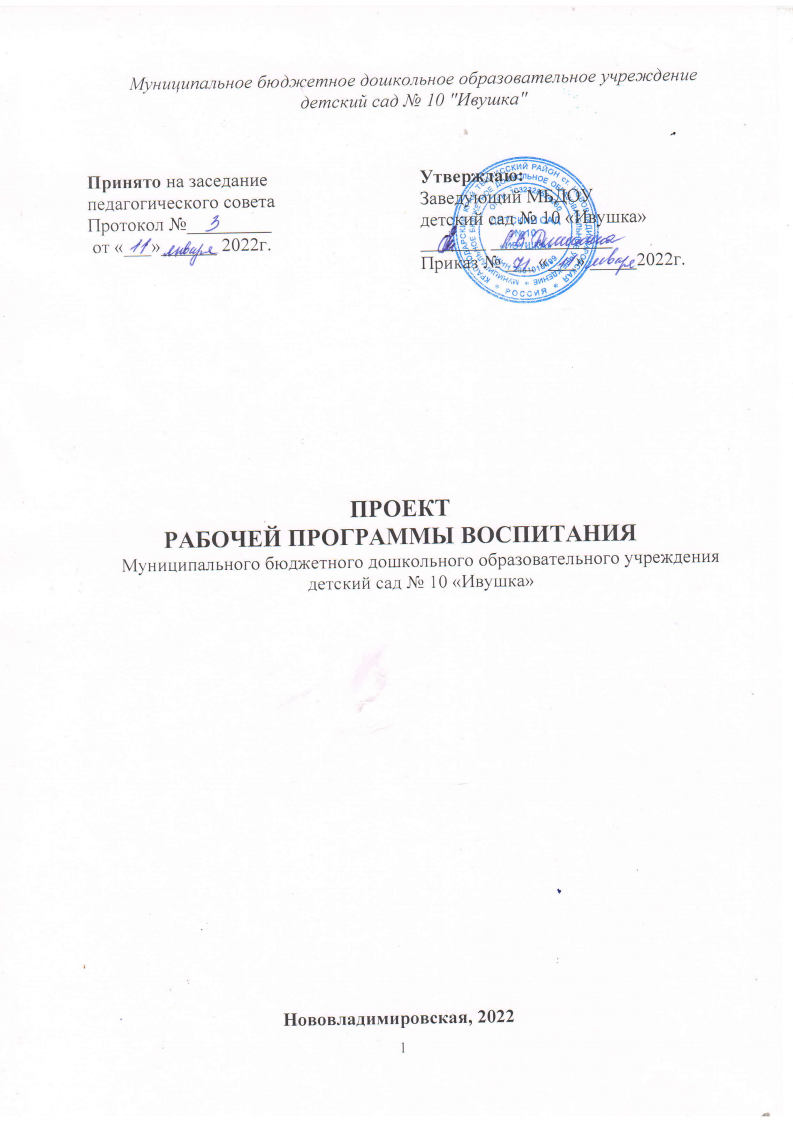 ОГЛАВЛЕНИЕ1. ЦЕЛЕВОЙ РАЗДЕЛ. Целевые ориентиры и планируемые результаты1.1         Пояснительная записка                                                                                      Стр. 1.1.1       Цели и задачи Программы воспитания                                                            Стр. 1.2         Методологические основы и принципы построения Программы Стр.воспитания1.2.1       Уклад образовательной организации                                                               Стр. 1.2.2       Воспитывающая среда ДОО                                                                             Стр. 1.2.3       Общности (сообщества)ДОО                                                                            Стр. 1.2.4       Социокультурный контекст                                                                              Стр. 1.2.5       Деятельности и культурные практики в ДОО                                                 Стр. 1.3         Планируемые результаты                                                                                  Стр.2. СОДЕРЖАТЕЛЬНЫЙ РАЗДЕЛ2.1	Содержание	воспитательной	деятельности	по	направлениям Стр. воспитания2.1.1       Патриотическое направление воспитания                                                       Стр. 2.1.2       Социальное направление воспитания                                                              Стр. 2.1.3       Познавательное направление воспитания                                                       Стр. 2.1.4       Физическое и оздоровительное направление воспитания                             Стр. 2.1.5       Трудовое направление воспитания                                                                  Стр. 2.1.6       Этико-эстетическое направление воспитания                                                 Стр. 2.2         Особенности реализации воспитательного процесса                                     Стр. 2.3         Особенности взаимодействия педагогического коллектива с семьями Стр.воспитанников3. ОРГАНИЗАЦИОННЫЙ РАЗДЕЛ3.1	Общие требования к условиям реализации Программы воспитания	Стр. 3.2	Взаимодействия взрослого с детьми. События ДОО	Стр. 3.3	Организация предметно-пространственной среды	Стр. 3.4	Нормативно-методическое	обеспечение	реализации      программы Стр.Воспитания3.5	Особые требования к условиям, обеспечивающим достижение Стр. планируемых	личностных	результатов	в	работе	с	особыми категориями детей3.6	Календарный план воспитательной работы	Стр.2I. ЦЕЛЕВОЙ РАЗДЕЛ Целевые ориентиры и планируемые результаты 1.1. Пояснительная записка.Программа воспитания разработана на основе требований Федерального закона от 31 июля 2020 г. № 304-ФЗ «О внесении изменений в Федеральный закон «Об образовании в Российской Федерации» по вопросам воспитания обучающихся» с учетом Плана мероприятий по реализации в 2021–2025 годах Стратегии развития воспитания в Российской Федерации на период до 2025 года, Федерального государственного образовательного стандарта дошкольного образования.Программа воспитания является компонентом основной образовательной программы дошкольного образования МБДОУ д/с № 10 "Ивушка". В связи с этим структура Программы воспитания включает три раздела – целевой, содержательный и организационный, в каждом из них предусматривается обязательная часть и часть, формируемая участниками образовательных отношений.Под воспитанием понимается «деятельность, направленная на развитие личности, создание условий для самоопределения и социализации обучающихся на основе социокультурных, духовно-нравственных ценностей и принятых в российском обществе правил и норм поведения в интересах человека, семьи, общества и государства, формирование у обучающихся чувства патриотизма, гражданственности, уважения к памяти защитников Отечества и подвигам Героев Отечества, закону и правопорядку, человеку труда и старшему поколению, взаимного уважения, бережного отношения к культурному наследию и традициям многонационального народа Российской Федерации, природе и окружающей среде».1.1.1. Цели и задачи Программы воспитанияЦель Программы воспитания - объединение обучения и воспитания в целостный образовательный процесс на основе духовно-нравственных и социокультурных ценностей и принятых в обществе правил и норм поведения в интересах человека, семьи, общества.Цель достигается через решение следующих задач:В сфере личностного развития воспитание детей должно обеспечить:•	развитие способностей и готовность к духовному развитию, нравственному самосовершенствованию, самооценке, индивидуально ответственному поведению;•	принятие ребенком базовых национальных ценностей, национальных духовных традиций;•	развитие способности и готовность к самостоятельным поступкам и действиям, целеустремленность и настойчивость в достижении результата;•	трудолюбие, бережливость, жизненный оптимизм, способность к преодолению трудностей;•	осознание ценности других людей, ценности человеческой жизни.В сфере общественных отношений воспитание детей должно обеспечить:•	осознание себя гражданином России на основе принятия общих национальных нравственных ценностей;•	развитие чувства патриотизма и гражданской солидарности;•	осознание безусловной ценности семьи как первоосновы нашей принадлежности к многонациональному народу Российской Федерации,Отечеству;•	понимание и поддержание таких нравственных устоев семьи, как любовь,3взаимопомощь, уважение к родителям, забота о младших и старших, ответственность за другого человека;•	духовную, культурную и социальную преемственность поколений.1.2. Методологические основы и принципы построения Программы воспитанияПрограмма воспитания руководствуется принципами дошкольного образования, определенными ФГОС ДО.Программа воспитания построена на основе духовно-нравственных и социокультурных ценностей, принятых в обществе правил и норм поведения в интересах человека, семьи, общества и опирается на следующие принципы:•	принцип гуманизма. Приоритет жизни и здоровья человека, прав и свобод личности, свободного	развития	личности;	воспитание	взаимоуважения,	трудолюбия, гражданственности,	патриотизма,	ответственности,     правовой	культуры,     бережного отношения к природе и окружающей среде, рационального природопользования;•	принцип ценностного единства и совместности. Единство ценностей и смыслов воспитания, разделяемых всеми участниками образовательных отношений, содействие, сотворчество и сопереживание, взаимопонимание и взаимное уважение;•	принцип общего культурного образования. Воспитание основывается на культуре и традициях России, включая культурные особенности региона;•	принцип следования нравственному примеру. Пример как метод воспитания позволяет расширить нравственный опыт ребенка, побудить его к открытому внутреннему диалогу, пробудить в нем нравственную рефлексию, обеспечить возможность выбора при построении собственной системы ценностных отношений, продемонстрировать ребенку реальную возможность следования идеалу в жизни;•	принципы безопасной жизнедеятельности. Защищенность важных интересов личности от внутренних и внешних угроз, воспитание через призму безопасности и безопасного поведения;•	принцип совместной деятельности ребенка и взрослого. Значимость совместной деятельности взрослого и ребенка на основе приобщения к культурным ценностям и их освоения;Данные принципы реализуются в укладе МБДОУ д/с № 10 "Ивушка", включающем воспитывающие среды, общности, культурные практики, совместную деятельность и события.В основе процесса воспитания детей лежат конституционные и национальные ценности российского общества.Для того чтобы эти ценности осваивались ребёнком, они имеют свое отражение в основных направлениях воспитательной работы МБДОУ д/с № 10 "Ивушка".• Ценности Родины и природы лежат в основе патриотического направления воспитания.	Ценности человека, семьи, дружбы, сотрудничества лежат в основе социального направления воспитания.	Ценность знания лежит в основе познавательного направления воспитания.	Ценность здоровья лежит в основе физического и оздоровительного направления воспитания.	Ценность труда лежит в основе трудового направления воспитания.	Ценности культуры и красоты лежат в основе этико-эстетического направления воспитания.С учетом особенностей социокультурной среды, в которой воспитывается ребенок, в Программе воспитания отражено взаимодействие участников образовательных отношений со всеми субъектами образовательных отношений.4В	части,	формируемой	участниками	образовательных	отношений,	дополнены приоритетные направления воспитания с учетом реализуемой основной образовательной программы.1.	Поддержка разнообразия детства. МБДОУ д/с № 10 "Ивушка" выстраивает образовательную деятельность с учетом региональной специфики, социокультурной ситуации развития каждого ребенка, его возрастных и индивидуальных особенностей, ценностей, мнений и способов их выражения.2.	Сохранение уникальности и самоценности детства как важного этапа вобщем развитии человека.3.	Позитивная социализация ребенка предполагает, что освоение ребенком культурных норм, средств и способов деятельности, культурных образцов поведения и общения с другими людьми, приобщение к традициям семьи, общества, государства происходят в процессе сотрудничества со взрослыми и другими детьми, направленного на создание предпосылок к полноценной деятельности ребенка в изменяющемся мире.4.	Личностно-развивающий и гуманистический характер взаимодействия взрослых (родителей (законных представителей), педагогических и иных работников) и детей.5.	Содействие и сотрудничество детей и взрослых, признание ребенка полноценным участником (субъектом) образовательных отношений. Этот принцип предполагает активное участие всех субъектов образовательных отношений – как детей, так и взрослых – в реализации программы.6.	Сотрудничество с семьей. Сотрудничество, кооперация с семьей, открытостьв отношении семьи, уважение семейных ценностей и традиций, их учет в образовательной работе     являются	важнейшим	принципом	образовательной	программы.	Программа предполагает разнообразные формы сотрудничества с семьей как в содержательном, так и в организационном планах.7.	Сетевое взаимодействие с организациями образования, охраны здоровья и другими партнерами, которые могут внести вклад в развитие и образование детей для обогащения детского развития.Реализация Программы воспитания предполагает социальное партнерство с другими организациями.1.2.1.Уклад образовательной организацииУклад – общественный договор участников образовательных отношений, опирающийся на базовые национальные ценности, содержащий традиции региона и МБДОУ д/с № 10 "Ивушка",	задающий	культуру	поведения	сообществ,	описывающий	предметно-пространственную среду, деятельности и социокультурный контекст.Уклад учитывает специфику и конкретные формы организации распорядка дневного, недельного, месячного, годового циклов жизни ДОО.Уклад способствует формированию ценностей воспитания, которые разделяются всеми участниками образовательных отношений (воспитанниками, родителями, педагогами и другими сотрудниками ДОО).1.2.2. Воспитывающая среда ДООВоспитывающая среда – это особая форма организации образовательного процесса, реализующего цель и задачи воспитания.Воспитывающая среда определяется целью и задачами воспитания, духовно нравственными и социокультурными ценностями, образцами и практиками. Основными характеристиками воспитывающей среды являются ее насыщенность и структурированность.51.2.3. Общности (сообщества) ДООПрофессиональная общность – это устойчивая система связей и отношений между людьми, единство целей и задач воспитания, реализуемое всеми сотрудниками ДОО. Сами участники общности должны разделять те ценности, которые заложены в основу Программы. Основой эффективности такой общности является рефлексия собственной профессиональной деятельности.Воспитатель, а также другие сотрудники должны:•	быть примером в формировании полноценных и сформированных ценностных ориентиров, норм общения и поведения;•	мотивировать детей к общению друг с другом, поощрять даже самые незначительные стремления к общению и взаимодействию;•	поощрять детскую дружбу, стараться, чтобы дружба между отдельными детьми внутри группы сверстников принимала общественную направленность;•	заботиться о том, чтобы дети непрерывно приобретали опыт общения на основе чувства доброжелательности;•	содействовать проявлению детьми заботы об окружающих, учить проявлять чуткость к сверстникам, побуждать детей сопереживать, беспокоиться, проявлять внимание к заболевшему товарищу;•	воспитывать в детях такие качества личности, которые помогают влиться в общество сверстников	(организованность,	общительность,	отзывчивость,	щедрость, доброжелательность и пр.);•	учить детей совместной деятельности, насыщать их жизнь событиями, которые сплачивали бы и объединяли ребят;•	воспитывать в детях чувство ответственности перед группой за свое поведение. Профессионально-родительская общность включает сотрудников ДОО и всех взрослых членов семей воспитанников, которых связывают не только общие ценности, цели развития и воспитания детей, но и уважение друг к другу. Основная задача – объединение усилий по воспитанию ребенка в семье и в ДОО. Зачастую поведение ребенка сильно различается дома и в ДОО. Без совместного обсуждения воспитывающими взрослыми особенностей ребенка невозможно выявление и в дальнейшем создание условий, которые необходимы для его оптимального и полноценного развития и воспитания.Детско-взрослая общность. Для общности характерно содействие друг другу, сотворчество и сопереживание, взаимопонимание и взаимное уважение, отношение к ребенку как к полноправному человеку, наличие общих симпатий, ценностей и смыслов у всех участников общности.Детско-взрослая общность является источником и механизмом воспитания ребенка. Находясь в общности, ребенок сначала приобщается к тем правилам и нормам, которые вносят взрослые в общность, а затем эти нормы усваиваются ребенком и становятся его собственными.Общность строится и задается системой связей и отношений ее участников. В каждом возрасте и каждом случае она будет обладать своей спецификой в зависимости от решаемых воспитательных задач.Детская общность. Общество сверстников – необходимое условие полноценного развития личности ребенка. Здесь он непрерывно приобретает способы общественного поведения, под руководством воспитателя учится умению дружно жить, сообща играть, трудиться, заниматься, достигать поставленной цели. Чувство приверженности к группе сверстников рождается тогда, когда ребенок впервые начинает понимать, что рядом с ним такие же, как он сам, что свои желания необходимо соотносить с желаниями других.Воспитатель должен воспитывать у детей навыки и привычки поведения, качества, определяющие характер взаимоотношений ребенка с другими людьми и его успешность в том или ином сообществе. Поэтому так важно придать детским взаимоотношениям дух доброжелательности, развивать у детей стремление и умение помогать как старшим, так и6друг другу, оказывать сопротивление плохим поступкам, общими усилиями достигать поставленной цели.Одним из видов детских общностей являются разновозрастные детские общности. В детском саду должна быть обеспечена возможность взаимодействия ребенка как со старшими, так и с младшими детьми. Включенность ребенка в отношения со старшими, помимо подражания и приобретения нового, рождает опыт послушания, следования общим для всех правилам, нормам поведения и традициям. Отношения с младшими – это возможность для ребенка стать авторитетом и образцом для подражания, а также пространство для воспитания заботы и ответственности.Организация жизнедеятельности детей дошкольного возраста в разновозрастной группе обладает большим воспитательным потенциалом для инклюзивного образования.Культура поведения воспитателя в общностях как значимая составляющая уклада. Культура поведения взрослых в детском саду направлена на создание воспитывающей среды как условия решения возрастных задач воспитания. Общая психологическая атмосфера, эмоциональный настрой группы, спокойная обстановка, отсутствие спешки, разумная сбалансированность планов – это необходимые условия нормальной жизни и развития детей. Воспитатель должен соблюдать кодекс нормы профессиональной этики и поведения: •педагог всегда выходит навстречу родителям и приветствует родителей и детей первым; •улыбка – всегда обязательная часть приветствия;•педагог описывает события и ситуации, но не даёт им оценки;•педагог не обвиняет родителей и не возлагает на них ответственность за поведение детей в детском саду;•тон общения ровный и дружелюбный, исключается повышение голоса; •уважительное отношение к личности воспитанника;•умение заинтересованно слушать собеседника и сопереживать ему; •умение видеть и слышать воспитанника, сопереживать ему; •уравновешенность и самообладание, выдержка в отношениях с детьми;• умение быстро и правильно оценивать сложившуюся обстановку и в то же время не торопиться с выводами о поведении и способностях воспитанников;• умение сочетать мягкий эмоциональный и деловой тон в отношениях с детьми; •умение сочетать требовательность с чутким отношением к воспитанникам; •знание возрастных и индивидуальных особенностей воспитанников;• соответствие внешнего вида статусу воспитателя детского сада.1.2.4. Социокультурный контекстМБДОУ д/с	№ 10 «» совместно с социумом создает условия для разностороннего развития и социализации личности ребенка, для формирования его духовного и гражданско – патриотического сознания.Чтобы организовать работу дошкольного учреждения в направлениях: - нравственно-патриотического развития личности через ознакомление старших дошкольников с родным краем;-	изменения технологий педагогического воздействия с целью повышения качества и результативности обучения и развития воспитанников в условиях взаимодействия ДОУ, семьи и учреждений культуры (музей, библиотека, дом культуры);-	развития педагогического потенциала: принципов использования современных информационных и коммуникационных технологий в системе воспитания и обучения, направленных на обновление содержания образования и взаимную методическую поддержку, педагогический коллектив МБДОУ д/с № 10 "Ивушка" сотрудничает	с7Нововладимировским казачьим обществом, поселенческой библиотекой и Домом культуры станицы Нововладимировской.	Учреждения культуры, благодаря открытости и доступности, создают особые условия для педагогического воздействия на детей.В мини – музее детского сада для дошкольников проводятся занятия и экскурсии по темам инновационной программы «Кубань – наша Родина».Работники	станичной поселенческой библиотеки проводят для детей среднего и старшего дошкольного возраста МБДОУ д/с № 10 "Ивушка" викторины, тематические беседы, конкурсы.Приобщаясь к культуре и традициям казачества, педагоги, дошкольники и родители являются активными участниками мероприятий, проводимых в сельском Доме культуры. Это участие в тематических концертах, в фольклорных развлечениях, станичных праздниках.Работая с социумом, педагогический коллектив активно внедряет проектную деятельность в образовательный процесс и привлекает родителей воспитанников.1.2.5. Деятельности и культурные практики в ДООЦели и задачи воспитания реализуются во всех видах деятельности дошкольника, обозначенных во ФГОС ДО. В качестве средств реализации цели воспитания выступают следующие основные виды деятельности и культурные практики:•	предметно-целевая (виды деятельности, организуемые взрослым, в которых он открывает ребенку смысл и ценность человеческой деятельности, способы ее реализации совместно с родителями, воспитателями, сверстниками);•	культурные практики (активная, самостоятельная апробация каждым ребенком инструментального и ценностного содержаний, полученных от взрослого, и способов их реализации в различных видах деятельности через личный опыт);•	свободная инициативная деятельность ребенка (его спонтанная самостоятельная активность, в рамках которой он реализует свои базовые устремления: любознательность, общительность, опыт деятельности на основе усвоенных ценностей).1.3.	Планируемые результатыРезультатами освоения программы являются целевые ориентиры ФГОС ДО, которые представляют собой социально-нормативные возрастные характеристики возможныхдостижений ребенка. К целевым ориентирам дошкольного образования относятся следующие социально-нормативные возрастные характеристики возможных достижений ребенка.Целевые ориентиры воспитательной работы для детей младенческого и раннего возраста (до 3 лет)Портрет ребенка младенческого и раннего возраста (к 3-м годам)Направление воспитанияПатриотическоеЦенностиРодина, природаПоказателиПроявляющий привязанность, любовь к семье, близким, окружающему миру8Социальное	Человек, семья, дружба, сотрудничествоСпособный	понять	и принять, что такое «хорошо» и «плохо».Проявляющий	интерес	к другим детям и способный бесконфликтно играть рядом с ними.Проявляющий позицию «Я сам!».	Доброжелательный, проявляющий	сочувствие, доброту.Испытывающий	чувство удовольствия        в        случае одобрения	и	чувство огорчения           в           случае неодобрения      со      стороны взрослых. Способный           к самостоятельным (свободным)             активным действиям        в        общении. Способный       общаться	с другими людьми спомощью	вербальных	и невербальных	средств общения.Познавательное                                            Знание                        Проявляющий окружающемуинтерес      к миру        иактивность в поведении иФизическое и оздоровительноеТрудовоеЗдоровьеТруддеятельности.Выполняющий действия по самообслуживанию:	моет руки,	самостоятельно     ест, ложится спать и т. д. Стремящийся быть опрятным. Проявляющий интерес к физической активности.Соблюдающий элементарные правила безопасности в быту, в ОО, на природе Поддерживающий элементарный	порядок	в окружающей обстановке. Стремящийся            помогать взрослому	в       доступных действиях.Стремящийся	ксамостоятельности	в самообслуживании, в быту, в игре, в продуктивных видах деятельности.9Этико-эстетическое	Культура и красота	Эмоционально отзывчивый к красоте.Проявляющий	интерес	ижелание продуктивными деятельности.заниматься видамиЦелевые ориентиры воспитательной работы для детей дошкольного возраста (до 7 лет) Портрет ребенка дошкольного возраста (к 7-ми годам)Направление воспитания	Ценности	ПоказателиПатриотическое	Родина, природа	Любящий	свою	малую родину        и	имеющий представление	о      своей стране,         испытывающий чувство привязанности к родному       дому,       семье,Социальное	Человек, семья, дружба, сотрудничествоблизким людям.Различающий	основные проявления     добра     и	зла, принимающий и уважающий ценности семьи и общества, правдивый,             искренний, способный к сочувствию и заботе,	к      нравственному поступку,           проявляющий задатки        чувства        долга: ответственность       за      свои действия        и        поведение; принимающий и уважающий различия между людьми. Освоивший     основы речевой культуры.Дружелюбный	и доброжелательный, умеющий слушать и слышать собеседника,           способный взаимодействовать               со взрослыми и сверстниками на основе общих интересов и дел.10Познавательное	Знание	Любознательный, наблюдательный, испытывающий потребность в	самовыражении,	в	томчисле проявляющийтворческом, активность,самостоятельность, инициативу познавательной, коммуникативной продуктивныхв игровой, ивидахдеятельности	и	в самообслуживании, обладающий           первичной картиной мира на основе традиционных         ценностей российского общества.Физическое и                                    Здоровье                      Владеющий            основными оздоровительное                                                                      навыками          личной          иобщественной стремящийся правилагигиены, соблюдать безопасногоповедения в быту, социуме (в том числе в цифровой среде), природе.Трудовое	Труд	Понимающий ценность труда в семье и в обществе на основе уважения к людям труда,	результатам	их деятельности, проявляющий трудолюбие при выполнении поручений               и               в самостоятельной деятельности.Этико-эстетическое	Культура и красота	Способный воспринимать и чувствовать	прекрасное	в быту, природе, поступках, искусстве,     стремящийся	к отображению прекрасного впродуктивных деятельности,видах обладающийзачатками	художественно-эстетического вкуса.112. СОДЕРЖАТЕЛЬНЫЙ РАЗДЕЛ.2.1. Содержание воспитательной деятельности по направлениям воспитанияСодержание Программы воспитания реализуется в ходе освоения детьми дошкольного возраста всех образовательных областей, обозначенных во ФГОС ДО, одной из задач которого является объединение воспитания и обучения в целостный образовательный процесс на основе духовно-нравственных и социокультурных ценностей, принятых в обществе правил и норм поведения в интересах человека, семьи, общества: — социально-коммуникативное развитие,— познавательное развитие, — речевое развитие,—	художественно-эстетическое	развитие,	— физическое развитие.В пояснительной записке ценности воспитания соотнесены с направлениями воспитательной работы. Предложенные направления не заменяют и не дополняют собой деятельность по пяти образовательным областям, а фокусируют процесс усвоения ребенком базовых ценностей в целостном образовательном процессе. На их основе определяются региональный и муниципальный компоненты.2.1.1. Патриотическое направление воспитанияЦенности Родина и природа лежат в основе патриотического направления воспитания. Патриотизм – это воспитание в ребенке нравственных качеств, чувства любви, интереса к своей стране – России, своему краю, малой родине, своему народу и народу России в целом (гражданский патриотизм), ответственности, трудолюбия; ощущения принадлежности к своему народу. Патриотическое направление воспитания строится на идее патриотизма как нравственного чувства, которое вырастает из культуры человеческого бытия, особенностей образа жизни и ее уклада, народных и семейных традиций.Воспитательная работа в данном направлении связана со структурой самого понятия «патриотизм» и определяется через следующие взаимосвязанные компоненты:- когнитивно-смысловой, связанный со знаниями об истории России, свое гокрая, духовных и культурных традиций и достижений многонационального народа России;- эмоционально-ценностный, характеризующийся любовью к Родине – России, уважением к своему народу, народу России в целом;- регуляторно-волевой, обеспечивающий укоренение знаний в духовных и культурных традициях своего народа, деятельность на основе понимания ответственности за настоящее и будущее своего народа, России.Задачи патриотического воспитания:- формирование любви к родному краю, родной природе, родному языку, культурному наследию своего народа;- воспитание любви, уважения к своим национальным особенностям и чувства собственного достоинства как представителя своего народа;-	воспитание	уважительного	отношения	к	гражданам	России	в	целом, своим соотечественникам	и	согражданам,	представителям	всех     народов     России,	к ровесникам, родителям, соседям, старшим, другим людям вне зависимости от их этнической принадлежности;- воспитание любви к родной природе, природе своего края, России, понимания единства природы и людей и бережного ответственного отношения к природе.При реализации указанных задач воспитатель ДОО должен сосредоточить свое внимание на нескольких основных направлениях воспитательной работы:- ознакомлении детей с историей, героями, культурой, традициями России и своего народа;12- организации коллективных творческих проектов, направленных на приобщение детей к российским общенациональным традициям;- формировании правильного и безопасного поведения в природе, осознанного отношения к растениям, животным, к последствиям хозяйственной деятельности человека.2.1.2. Социальное направление воспитанияЦенности семья, дружба, человек и сотрудничество лежат в основе социального направления воспитания.В дошкольном детстве ребенок открывает Личность другого человека и его значение в собственной жизни и жизни людей. Он начинает осваивать все многообразие социальных отношений и социальных ролей. Он учится действовать сообща, подчиняться правилам, нести ответственность за свои поступки, действовать в интересах семьи, группы. Формирование правильного ценностно-смыслового отношения ребенка к социальному окружению невозможно без грамотно выстроенного воспитательного процесса, в котором обязательно должна быть личная социальная инициатива ребенка в детско взрослых и детских	общностях.	Важным	аспектом	является	формирование	у	дошкольника представления о мире профессий взрослых, появление к моменту подготовки к школе положительной установки к обучению в школе как важному шагу взросления.Основная цель	социального направления воспитания дошкольника заключается в формировании ценностного отношения детей к семье, другому человеку, развитии дружелюбия, создания условий для реализации в обществе.Выделяются основные задачи социального направления воспитания.- Формирование у ребенка представлений о добре и зле, позитивного образа семьи с детьми, ознакомление с распределением ролей в семье, образами дружбы в фольклоре и детской литературе, примерами сотрудничества и взаимопомощи людей в различных видах деятельности (на материале истории России, ее героев), милосердия и заботы. Анализ поступков самих детей в группе в различных ситуациях.- Формирование навыков, необходимых для полноценного существования в обществе: эмпатии (сопереживания), коммуникабельности, заботы, ответственности, сотрудничества, умения договариваться, умения соблюдать правила.- Развитие способности поставить себя на место другого как проявление личностной зрелости и преодоление детского эгоизма.При реализации данных задач воспитатель ДОО должен сосредоточить свое внимание на нескольких основных направлениях воспитательной работы:- организовывать сюжетно-ролевые игры (в семью, в команду и т. п.), игры с правилами, традиционные народные игры и пр.;- воспитывать у детей навыки поведения в обществе;- учить детей сотрудничать, организуя групповые формы в продуктивных видах деятельности;- учить детей анализировать поступки и чувства – свои и других людей; - организовывать коллективные проекты заботы и помощи;- создавать доброжелательный психологический климат в группе.2.1.3. Познавательное направление воспитанияЦенность – знания. Цель познавательного направления воспитания – формирование ценности познания.Значимым для воспитания ребенка является формирование целостной картины мира, в которой интегрировано ценностное, эмоционально окрашенное отношение к миру, людям, природе, деятельности человека.Задачи познавательного направления воспитания:- развитие любознательности, формирование опыта познавательной инициативы;13- формирование ценностного отношения к взрослому как источнику знаний;-	приобщение ребенка к культурным способам познания (книги, интернет источники, дискуссии и др.).Направления деятельности воспитателя:- совместная деятельность воспитателя с детьми на основе наблюдения, сравнения, проведения опытов (экспериментирования), организации походов и экскурсий, просмотра доступных для восприятия ребенка познавательных фильмов, чтения и просмотра книг;- организация конструкторской и продуктивной творческой деятельности, проектной и исследовательской	деятельности	детей	совместно	со	взрослыми; - организация насыщенной и структурированной образовательной среды, включающей иллюстрации, видеоматериалы, ориентированные на детскую аудиторию; различного типа конструкторы и наборы для экспериментирования.2.1.4. Физическое и оздоровительное направление воспитанияЦенность – здоровье. Цель данного направления – сформировать навыки здорового образа жизни, где безопасность жизнедеятельности лежит в основе всего. Физическое развитие и освоение ребенком своего тела происходит в виде любой двигательной активности: выполнение бытовых обязанностей, игр, ритмики и танцев, творческой деятельности, спорта, прогулок.Задачи по формированию здорового образа жизни:- обеспечение построения образовательного процесса физического воспитания детей (совместной и самостоятельной деятельности) на основе здоровье формирующих и здоровье	сберегающих	технологий,	и	обеспечение	условий	для	гармоничного физического и эстетического развития ребенка;- закаливание, повышение сопротивляемости к воздействию условий внешней среды;- укрепление опорно-двигательного аппарата; развитие двигательных способностей, обучение двигательным навыкам и умениям;- формирование элементарных представлений в области физической культуры, здоровья и безопасного образа жизни;- организация сна, здорового питания, выстраивание правильного режима дня;- воспитание	экологической	культуры,	обучение безопасности жизнедеятельности.Направления деятельности воспитателя:-организация подвижных, спортивных игр, в том числе традиционных народных игр, дворовых игр на территории детского сада;- создание детско-взрослых проектов по здоровому образу жизни; - введение оздоровительных традиций в ДОО.Формирование у дошкольников культурно-гигиенических навыков является важной частью воспитания культуры здоровья. Воспитатель должен формировать у дошкольников понимание того, что чистота лица и тела, опрятность одежды отвечают не только гигиене и здоровью человека, но и социальным ожиданиям окружающих людей.Особенность культурно-гигиенических навыков заключается в том, что они должны формироваться на протяжении всего пребывания ребенка в ДОО. В формировании культурно-гигиенических навыков режим дня играет одну из ключевых ролей. Привыкая выполнять серию гигиенических процедур с определенной периодичностью, ребенок вводит их в свое бытовое пространство, и постепенно они становятся для него привычкой. Формируя	у	детей	культурно-гигиенические	навыки,	воспитатель	ДОО	должен сосредоточить свое внимание на нескольких основных направлениях воспитательной работы:- формировать у ребенка навыки поведения во время приема пищи;- формировать у ребенка представления о ценности здоровья, красоте и чистоте тела; - формировать у ребенка привычку следить за своим внешним видом;14- включать информацию о гигиене в повседневную жизнь ребенка, в игру. Работа по формированию у ребенка культурно-гигиенических навыков должна вестись в тесном контакте с семьей.2.1.5. Трудовое направление воспитанияЦенность – труд. С дошкольного возраста каждый ребенок обязательно должен принимать участие в труде, и те несложные обязанности, которые он выполняет в детском саду и в семье, должны стать повседневными. Только при этом условии труд оказывает на детей определенное воспитательное воздействие и подготавливает их к осознанию его нравственной стороны.Основная	цель	трудового	воспитания	дошкольника	заключается	в	формировании ценностного отношения детей к труду, трудолюбия, а также в приобщении ребенка к труду. Можно выделить основные задачи трудового воспитания.- Ознакомление с доступными детям видами труда взрослых и воспитание положительного отношения к их труду, познание явлений и свойств, связанных с преобразованием материалов и природной среды, которое является следствием трудовой деятельности взрослых и труда самих детей.- Формирование навыков, необходимых для трудовой деятельности детей, воспитание навыков организации своей работы, формирование элементарных навыков планирования.- Формирование трудового усилия (привычки к доступному дошкольнику напряжению физических, умственных и нравственных сил для решения трудовой задачи).При реализации данных задач воспитатель ДОО должен сосредоточить свое внимание на нескольких направлениях воспитательной работы:- показать детям необходимость постоянного труда в повседневной жизни, использовать его возможности для нравственного воспитания дошкольников;- воспитывать у ребенка бережливость (беречь игрушки, одежду, труд и старания родителей, воспитателя, сверстников), так как данная черта непременно сопряжена с трудолюбием;- предоставлять детям самостоятельность в выполнении работы, чтобы они почувствовали ответственность за свои действия;- собственным примером трудолюбия и занятости создавать у детей соответствующее настроение, формировать стремление к полезной деятельности;- связывать развитие трудолюбия с формированием общественных мотивов труда, желанием приносить пользу людям.2.1.6. Этико-эстетическое направление воспитанияЦенности – культура и красота. Культура поведения в своей основе имеет глубоко социальное нравственное чувство – уважение к человеку, к законам человеческого общества. Культура отношений является делом не столько личным, сколько общественным. Конкретные представления о культуре поведения усваиваются ребенком вместе с опытом поведения, с накоплением нравственных представлений.Можно выделить основные задачи этико-эстетического воспитания:- формирование культуры общения, поведения, этических представлений; 2) воспитание представлений о значении опрятности и красоты внешней, ее влиянии на внутренний мир человека;-развитие предпосылок ценностно-смыслового восприятия и понимания произведений искусства, явлений жизни, отношений между людьми;-воспитание любви к прекрасному, уважения к традициям и культуре родной страны и других народов;-развитие творческого отношения к миру, природе, быту и к окружающей ребенка действительности;15- формирование у детей эстетического вкуса, стремления окружать себя прекрасным, создавать его.Для того чтобы формировать у детей культуру поведения, воспитатель ДОО должен сосредоточить свое внимание на нескольких основных направлениях воспитательной работы:-учить детей уважительно относиться к окружающим людям, считаться с их делами, интересами, удобствами;-воспитывать культуру общения ребенка, выражающуюся в общительности, этикет вежливости, предупредительности, сдержанности, умении вести себя в общественных местах;-воспитывать культуру речи: называть взрослых на «вы» и по имени и отчеству; не перебивать говорящих и выслушивать других; говорить четко, разборчиво, владеть голосом; -воспитывать культуру деятельности, что подразумевает умение обращаться с игрушками, книгами, личными вещами, имуществом ДОО; умение подготовиться к предстоящей деятельности, четко и последовательно выполнять и заканчивать ее, после завершения привести в порядок рабочее место, аккуратно убрать все за собой; привести в порядок свою одежду. Цель эстетического воспитания – становление у ребенка ценностного отношения к красоте. Эстетическое воспитание через обогащение чувственного опыта и развитие эмоциональной сферы личности влияет на становление нравственной и духовной составляющей внутреннего мира ребенка.Направления деятельности воспитателя по эстетическому воспитанию предполагают следующее:-выстраивание взаимосвязи художественно-творческой деятельности самих детей с воспитательной работой через развитие восприятия, образных представлений, воображения и творчества;-уважительное отношение к результатам творчества детей, широкое включение их произведений в жизнь ДОО;-организацию выставок, концертов, создание эстетической развивающей среды и др.;-формирование чувства прекрасного на основе восприятия художественного слова на русском и родном языке;-реализация вариативности содержания, форм и методов работы с детьми по разным направлениям эстетического воспитания.2.2. Особенности реализации воспитательного процессаРегиональные и муниципальные особенности социокультурного окружения ОО МБДОУ д/с № 10 "Ивушка" активно взаимодействует с поселенческой библиотекой и Домом культуры станицы Нововладимировской. Учреждения культуры, благодаря открытости и доступности, создают особые условия для педагогического воздействия на детей. В направлении духовно – нравственного развития МБДОУ д/с № 10 "Ивушка" сотрудничает со нововладимировским казачьим обществом. Работая с социумом, педагогический коллектив активно внедряет проектную деятельность в образовательный процесс и привлекает родителей воспитанников.Приобщаясь к культуре и традициям казачества, педагоги, дошкольники и родители являются активными участниками мероприятий, проводимых в сельском Доме культуры. Это участие в тематических концертах, в фольклорных развлечениях, станичных праздниках.Ключевые элементы уклада МБДОУ д/с № 10 "Ивушка"Реализация этнокультурного	компонента вносит свои особенности и элементы в уклад МБДОУ д/с № 10 "Ивушка".1. Наличие развивающей предметно – пространственной среды в духе быта и традиций казачества.2. Проведение духовных бесед со священнослужителем 3. Знакомство с подвижными играми казаков.4. Реализация программы «Кубань – наша Родина»: занятия, экскурсии в мини- музей, экскурсии по памятным местам станицы.5. Ведение образовательной деятельности через проектную деятельность.Особенности образовательной деятельности разных видов и культурных практикВо	второй	половине	дня	организуются	разнообразные	культурные	практики, ориентированные на проявление детьми самостоятельности и творчества в разных видах деятельности. В культурных практиках воспитателем создается атмосфера свободы выбора, творческого обмена и самовыражения, сотрудничества взрослого и детей. Организация культурных практик носит преимущественно подгрупповой характер.Культурные практикиСовместные игры воспитателя и детей сюжетно-ролевая, режиссерская, игра драматизация, строительно конструктивнаяПроектИнтегрированные виды деятельностиИгровая Коммуникативная Восприятие художественной литературы и фольклора Познавательно исследовательскаяКоммуникативная, Познавательно исследовательская Игровая Музыкальная Восприятие художественной литературы ИзобразительнаяСодержаниенаправлена на обогащение содержания творческих игр, освоение детьми игровых умений, необходимых для организации самостоятельной игрыформа организации работы с детьми, в процессе которой предполагается решение какой - то проблемы, предусматривающей использование	разнообразных	методов, средств в соответствующих видах детской деятельности и решение интегрированных задач соответствующих образовательных областей17Исследовательская            Коммуникативная,        форма     организации     работы     с     детьми, лаборатория                        Познавательно-              основанная на взаимодействии воспитателя исследовательская         и     детей,     в     процессе     которой     детиосуществляют	поиск	объективной информации об объектах окружающего мира                 путем                 познавательно исследовательской                    деятельности,Маршрутная игра (квест – игры, игры на экологической тропе ДОУ)Коммуникативная, Познавательно-исследовательская Игровая Восприятиеэкспериментирования с его объектами. форма организации работы с детьми, в процессе которой происходит практическое выполнение	дошкольниками	специальноподобранных педагогом заданий в ходехудожественной	целенаправленного	движения	по литературы	определенной	схеме,      обозначенной      в Изобразительная	маршрутном листеВыставка	Коммуникативная,	форма организации работы с детьми, вИгровая Изобразительнаяпроцессе которой происходит подготовка и публичная демонстрация детьми какихлибоПознавательно-	продуктов	(индивидуальных	или исследовательская	совместных) их деятельности поопределенной теме (рисунки, поделки)Детский досуг	вид	деятельности,	целенаправленно организуемый	взрослыми	для	игры, развлечения,     отдыха.     В     детском     садуорганизуются музыкальныеспортивныеи	литературныедосуги, досуги.Возможна	организация	досугов	в соответствии          с	интересами	и предпочтениями       детей       (в	старшем дошкольном возрасте).Культурные практики обязательной части полностью совпадают с культурными практиками	части,	формирующей	участникамиобразовательных отношений.2.3. Особенности взаимодействия педагогического коллектива с семьямивоспитанников в процессе реализации Программы воспитанияВ целях реализации социокультурного потенциала региона для построения социальной	ситуации	развития	ребенка	работа	с	родителями	(законными представителями) детей дошкольного возраста строится на принципах ценностного единства и сотрудничества всех субъектов социокультурного окружения МБДОУ д/с № 10 "Ивушка".Задачи, решаемые в процессе организации взаимодействия педагогического коллектива с родителями воспитанников:1.Приобщение родителей к участию в жизни детского сада 2.Возрождение традиций семейного воспитания3.Изучение и обобщение лучшего опыта семейного воспитания 4.Повышение педагогической культуры родителей18Виды взаимодействий педагогического коллектива с семьями воспитанников: 1.Сотрудничество – это общение на равных, где ни одной из сторон взаимодействия не принадлежит привилегия указывать, контролировать, оценивать.2.Взаимодействие – способ организации совместной деятельности, которая осуществляется на основании социальной перцепции и с помощью общения.Единство	ценностей	и	готовность	к	сотрудничеству	всех	участников образовательных отношений составляет основу уклада МБДОУ д/с № 10 "Ивушка". Обмен информацией о ребенке является основой для воспитательного партнерства между родителями (законными представителями) и воспитателями, то есть для открытого, доверительного и интенсивного сотрудничества обеих сторон в общем деле образования и воспитания детей. Взаимодействие с семьей в духе партнерства в деле образования и воспитания детей является предпосылкой для обеспечения их полноценного развития. Формы взаимодействия детского сада с семьёй:Наглядно-информационные- визитная карточка группы, календарь событий, видеопрезентация, информационные стенды, папки-передвижки, буклеты, памятки, фотовыставки, объявления, почта «Вопрос- ответ», электронная почта и др. Просветительские – собрание, круглый стол, консультации, консультационный пункт, вечер вопросов и ответов и др.Практико-ориентированные – семинар-практикум, тренинг игрового взаимодействия, проектная деятельность, совместная образовательная деятельность, флешмоб, акция, викторина, мастер - класс, соревнования, конкурсы, тематические праздники, досуги, концерты, выставки, ярмарки и др.ФормыИндивидуальноеПериодичностьконсультирование	по Ежедневно в соответствии спроблемам, касающимся конкретного ребенкаРодительские собрания КонсультацииВыпуск информационных листов, буклетов, памятоксовместные проекты, праздники, развлечения, акции,	викторина,	мастер	-	класс, соревнования,	конкурсы,        тематические праздники, досуги,концерты, выставки, ярмаркиграфиком работы специалистовОдин раз в квартал Два раза в месяцПо мере необходимостиСогласно годовому плану МБДОУ д/с № 10 "Ивушка"	и	тематическому планированиюФормы взаимодействия педагогического коллектива с семьями воспитанников обязательной части полностью совпадают с формами взаимодействия педагогического коллектива с семьями воспитанников части, формирующей участниками образовательных отношений.193. ОРГАНИЗАЦИОННЫЙ РАЗДЕЛ3.1. Общие требования к условиям реализации Программы воспитанияПрограмма	воспитания	ОО	реализуется	через	формирование	социокультурного воспитательного пространства при соблюдении условий создания уклада, отражающего готовность всех участников образовательного процесса руководствоваться едиными принципами и регулярно воспроизводить наиболее ценные для нее воспитательно значимые виды совместной деятельности. Уклад ОО направлен на сохранение преемственности принципов воспитания с уровня дошкольного образования на уровень начального общего образования:-Обеспечение личностно развивающей предметно-пространственной среды, в том числе современное материально-техническое обеспечение, методические материалы и средства обучения.-Наличие профессиональных кадров и готовность педагогического коллектива к достижению целевых ориентиров Программы воспитания.-Взаимодействие с родителями по вопросам воспитания.-Учет индивидуальных особенностей детей дошкольного возраста, в интересах которых реализуется	Программа	воспитания	(возрастных,	физических,	психологических, национальных и пр.).Условия	реализации	Программы	воспитания	(кадровые,	материально	технические, психолого-педагогические, нормативные, организационно методические и др.) необходимо интегрировать с соответствующими пунктами организационного раздела ООП ДО.Уклад задает и удерживает ценности воспитания – как инвариантные, так и свои собственные, – для всех участников образовательных отношений: руководителей ДОО, воспитателей и специалистов, вспомогательного персонала, воспитанников, родителей (законных представителей), субъектов социокультурного окружения ДОО.Уклад определяется общественным договором, устанавливает правила жизни и отношений в ДОО, нормы и традиции, психологический климат (атмосферу), безопасность, характер воспитательных процессов, способы взаимодействия между детьми и педагогами, педагогами и родителями, детьми друг с другом. Уклад включает в себя сетевое информационное пространство и нормы общения участников образовательных отношений в социальных сетях. Уклад учитывает специфику и конкретные формы организации распорядка дневного, недельного, месячного, годового цикла жизни ДОО.Для реализации Программы воспитания уклад должен целенаправленно проектироваться командой ДОО и быть принят всеми участниками образовательных отношений.Процесс проектирования уклада ДОО включает следующие шаги.№ п/п	Шаг1	Определить ценностно-смысловоенаполнение жизнедеятельности ДОО.ОформлениеУстав ДОО, локальные акты, правила поведения для детей и взрослых,внутренняя символика.20Отразить сформулированное ценностно-смысловое наполнение во всех форматах жизнедеятельности ДОО:–	специфику организации видов деятельности;–	обустройство развивающей предметно-пространственной среды; –	организацию режима дня;разработку традиций и ритуалов ДОО; –	праздники и мероприятия.Обеспечить принятие всеми участниками образовательных отношений уклада ДОО.ООП ДО и Программа воспитания.Требования к кадровому составу и профессиональной подготовке сотрудников.Взаимодействие ДОО с семьями воспитанников.Социальное партнерство ДОО с социальным окружением.Договоры и локальные нормативные акты.Уклад и ребенок определяют особенности воспитывающей среды. Воспитывающая среда раскрывает заданные укладом ценностно-смысловые ориентиры.Воспитывающая среда – это содержательная и динамическая характеристика уклада, которая определяет его особенности, степень его вариативности и уникальности. Воспитывающая среда строится по трем линиям:-«от взрослого», который создает предметно-образную среду, способствующую воспитанию необходимых качеств;-«от совместной деятельности ребенка и взрослого», в ходе которой формируются нравственные, гражданские, эстетические и иные качества ребенка в ходе специально организованного педагогического взаимодействия ребенка и взрослого, обеспечивающего достижение поставленных воспитательных целей;-«от ребенка», который самостоятельно действует, творит, получает опыт деятельности, в особенности – игровой.3.2. Взаимодействия взрослого с детьми. События ДООСобытие – это форма совместной деятельности ребенка и взрослого, в которой активность взрослого приводит к приобретению ребенком собственного опыта переживания той или иной ценности. Для того чтобы стать значимой, каждая ценность воспитания должна быть понята, раскрыта и принята ребенком совместно с другими людьми в значимой для него общности. Этот процесс происходит стихийно, но для того, чтобы вести воспитательную работу, он должен быть направлен взрослым.Воспитательное событие – это спроектированная взрослым образовательная ситуация. В каждом воспитательном событии педагог продумывает смысл реальных и возможных действий детей и смысл своих действий в контексте задач воспитания. Событием может быть не только организованное мероприятие, но и спонтанно возникшая ситуация, и любой режимный момент, традиции утренней встречи детей, индивидуальная беседа, общие дела, совместно реализуемые проекты и пр. Планируемые и подготовленные педагогом воспитательные события проектируются в соответствии с календарным планом воспитательной работы ДОО, группы, ситуацией развития конкретного ребенка. Проектирование событий в ДОО проходит в следующих формах:21-разработка и реализация значимых событий в ведущих видах деятельности(детско-взрослый спектакль, построение эксперимента, совместное конструирование, спортивные игры и др.);-проектирование встреч, общения детей со старшими, младшими, ровесниками, с взрослыми, с носителями воспитательно значимых культурных практик (искусство, литература, прикладное творчество и т. д.), профессий, культурных традиций народов России;-создание	творческих	детско-взрослых	проектов	(празднование	Дня	Победы	с приглашением ветеранов, «Театр в детском саду» – показ спектакля для детей из соседнего детского сада и т. д.).На основании проектирования событий составляется модель месяца и года. Модель годаРанний и младший дошкольный возрастТемы Здравствуй, детский сад!:Детский сад – наш дом родной 1 – 2 неделя сентябряЦельАдаптировать детей к условиям детского сада. Познакомить с д/с как ближайшим социальным окружением ребенка. Познакомить с детьми, воспитателями. Способствовать формированию положительных эмоций по отношению к детскому саду, воспитателям, детям.Продолжать	знакомить	с	д/с	как ближайшим социальным окружением ребенка; знакомить с детьми, воспитателями.Итоговое мероприятиеПраздник знакомства.Животные	Формирование первичных ценностных «Кто, кто в теремочке 3 неделя	представлений	о	животных	как живет» играсентября 4 неделя сентябряТы, я, он, она – вместе дружная семья1 – 2 неделя октября«меньших братьях» человека.По инициативе детей и родителейСпособствовать	формированию положительных эмоций по отношению к детскому саду, воспитателям, детямразвлечение«В гости к бабушке » -развлечениеОсенины                   Формировать                         элементарные Утренник     «Что нам 3 неделя октября     представления об осени. Дать первичные осень         подарила?» представления о сборе урожая.                       Выставка       детскоготворчества - плакат ссамыми из листьев.4 неделя октября	По инициативе детей и родителейкрасивыми собранных22Помощники(Дни добрых дел) 1 – 2 неделя ноябряТепло семейного очага(ДЕНЬ МАТЕРИ) 3 неделя ноября4 неделя ноябряЗимушка хрустальная 1 - 2 недели декабряФормирование представлений о формах и	способах	приветствий,	культуры поведения,         желания	и         умения устанавливать положительные взаимоотношения с людьмиВоспитание любви к материПо инициативе детей и родителейРасширять представления о зиме, сезонных изменениях в природе. Формировать представления о безопасном поведении зимой; исследовательский и познавательный интерес в ходе экспериментальной деятельности.Игра-развлечение «Едем в гости к кукле». Дерево добрых делОформление фото стенда «Наши мамы».Смотр – конкурс Елочек из бросового материалаВ	ожидании Формирование представлений о Новом	Новогодний утренник.Нового года, Новый год3 неделя декабря4 неделя декабряМои любимые игрушки3 - 4 неделя января4 неделя январяЯ и мой папа 1- 3 неделя февраляМасленица – хлебная сказка4 неделя февралягоде, как веселом и добром празднике (утренники; новогодние спектакли; сказки; каникулы; совместные с семьей новогодние развлечения и поездки; пожелания счастья, здоровья, добра; поздравления и подарки). Формирование умений доставлять радость близким и благодарить за новогодние сюрпризы и подарки.По инициативе детей и родителейПриобщение и формирование положительного отношения к профессиям родителей, к театральному искусству.По инициативе детей и родителейФормирование первичных ценностных представлений о добре и зле. Воспитывать внимательное отношение к родным и близким людям – отцу, дедушке, братику.Знакомить с народным творчеством на примере народных игрушек. Продолжатьзнакомить с устным народным творчеством. Использовать фольклор при организации всех видов детской деятельности.Театр игрушекМузыкальное развлечение. Фотовыставка – «Мой папа-дедушка, братишка».Участие в развлечении «Масленица»23Весна. Мамин праздник 1-2неделя мартаВоспитание чувства любви и уважения к женщине,	желания	помогать	им, заботиться о них.Формировать	элементарноеУтренник «Поздравления для мам»представление	о	весне	(сезонныеДень птиц – народная игрушка3 неделя марта4 неделя мартаНеделя детской книги – Любимые книжки1 неделя апреляДень космонавтики 2 неделя апреляПраздник воды и земли3 неделя апреляНеделя ПДД4 неделя апреляЦветочки в домике моем1 - 2 неделя маяЧто нам лето принесет3 неделя мая4 неделя маяизменения в природе, одежде людей). Формирование первичных ценностных представлений о птицах как «меньших братьях» человека.По инициативе детей и родителейФормирование интереса и потребности в чтении (восприятии) книг, сказокФормирование первичных представлений о воздушном транспорте, о знаменитых летчиках - герояхВоспитание	бережного	отношения	к земле и воде как источникам жизни и здоровья человека.Знакомить детей с элементарными правилами дорожного движения, со светофором.Формирование первичных ценностных представлений о семье, семейных традициях, обязанностях.Расширять представления детей о лете. Развивать умение устанавливать простейшие связи между явлениями живой и неживой природы, вести сезонные наблюдения. Формировать представления о безопасном поведении в природе.По инициативе детей и родителейРазвлечение «Сорока -белобока».Просмотр сказкиИгра – забава «Полетим под облаками»«Как лейка с цветами дружила»- игра -развлечение.«В машине, в машине шофер сидит, машина, машина идет, гудит» -игровое развлечение. Оформление выставки «Что мы можем» (совместно с родителями).«Что нам лето подарит?» -развлечение.Модель года для среднего дошкольного возрастаТемы		Срок	Цель реализацииИтоговое мероприятие24До свидания, лето. Здравствуй, детский сад!15августа-1 сентябряФормировать	чувство	общности, значимости     каждого     ребенка	для детского сада. Знакомить с традициями д/с, с правами и обязанностями детей в группе.Активное участие в празднике «День знаний».ДОБРАЯ	1-2 неделя	Формирование первичных	Создание	макетаДОРОГА «Моя улица»сентября	представлений о правилах поведения на улице, о правилах дорожного движения, о необходимости их соблюдения«Дорога в детский сад»Край	мой, 3 неделя	Дать	детям	первоначальные Тематическое Краснодарский	сентября	представления о богатстве животного и развлечение – растительный                           растительного мира родного	края,и          животный                           вызвать      интерес      к      познанию      и мир.                                                 бережному отношению к природе., способствовать                формированиюхудожественных	и	творческих способностей.Я и моя семья	4 неделя	Будем знакомы! Любимые занятия / СозданиеПо инициативе детей и родителейРебенок и его 1 – 2	Формирование первичных ценностныхфотоальбома группы «Наша дружная семья»«Весёлые старты»здоровье – Я в неделя            представлений о здоровье и здоровом мире человек.         октября          образе жизни. Формировать интерес кпознанию самого себя.Осенины	3 неделя	Расширять знания детей о временах Утренник октября	года: характерных признаках	осени, «Осенний бал»сезонных изменениях в природе, о жизни домашних и диких животных, птиц, труде людей.Я и моя семья	4 неделя	Мой детский сад /По инициативе детей и родителейВсемирный день	1 - 2	Формирование представлений о	«В	гости	кприветствий,	неделя дни добрых дел	ноября и вежливостиформах и способах приветствий, культуры поведения, желания и умения устанавливать положительные взаимоотношения с людьми.бабушке»-играразвлечение дерево добрых делДень матери – 3 – 4	Воспитание чувства любви и уважения Оформление При	солнышке неделя	к	матери,	желания	помогать	ей, фотовыставки тепло,             при ноября	заботиться о ней.матери добро.Я и моя семья4 неделя	Моя семья /По инициативе детей и	Концерт для мам родителей25Зимушка хрустальная1-2 неделя декабряРасширять	представления	о	зиме, сезонных изменениях в природе, о зимующих       птицах.	ФормироватьВыставка детского творчества, смотрконкурспредставления о безопасном поведении зимой;	исследовательский	и познавательный	интерес	в      ходе экспериментальной деятельности.«Ёлочка»	из бросового материалаВоспитывать бережное отношение к природе, умение замечать еёВ ожидании Нового года, Новый год3 неделя декабрякрасоту.Формирование	представлений	о Новогодний бал Новом годе, как веселом и добромпразднике	как	началекалендарного года. Формированиеумений	доставлять	радость близким	и	благодарить	за новогодние сюрпризы и подарки.Родная станица	4 неделя	Улица, на которой я живу./ По ЭкскурсияНародная культура традиции2 неделя и	январяинициативе детей и родителейДать детям первоначальные представления основ национальной культуры, вызвать интерес к познанию культуры своего народа.Развлечение «Секреты бабушкиного сундука».МИР ПРОФЕССИЙ Наше	любимое увлечение3 неделя январяПомочь	ребенку	осознать значимость своей личности, своих индивидуальных	предпочтений, закреплять знания о профессиях, приобщение       и	формированиеПросмотр спектакля кукольного театра. Создание альбома «Профессии родителей».положительного	отношения	к театральному искусству.Родная станица     4 неделя       Родная          станица.          Правила безопасного поведения на улице.День защитника Отечества – Наша Армия.1 - 3 неделя февраля/По инициативе детей и родителей Формирование первичных представлений о российской Армии, о мужчинах как защитниках «малой» и«Большой» Родины, всех слабых людей. Воспитание уважения к защитникам Отечества. Героимоей станицыСпортивно музыкальное развлечение.Родная станица Масленица4 неделя февраляЗнакомство детей с приобщение	к традициям.Масленицей, народнымНародные гуляния «Разудалая Масленица».26Весна.	1- 2 Международный неделя женский день	мартаВоспитание	чувства	любви	и уважения к женщине, желания помогать       им,	заботиться	о них. Расширять     представления	оУтренник «Мамин день»Выставка «Весна в родном краю»весне.	Воспитывать	бережное отношение	к	природе,     умение замечать         красоту         весенней природы.                       Формировать представления          о          работах, проводимых     весной     в     саду	и огороде.      Привлекать	детей	к посильному     труду     на     участкеДень	птиц Зимующие и перелетные птицы.Природа– 3 неделя марта4 неделяд/сада, в цветнике. Формирование первичныхценностных представлений о птицах как «меньших братьях» человека, их характерных признаках: окраска, поведение, пение, питание.Красота природы родного края.Тематическая выставка «Птицы – наши друзья»Оформлениеродного края	Растительный и животный мир. / По дидактическогоНеделя детской книги – Как рождается книжка.День1 неделя апреля2 неделяинициативе детей и родителейВоспитание желания и потребности «читать» книги, бережного отношения к книге.Формирование первичныхматериалапо теме Посещение библиотеки детского сада Выставка детского рисункаОформлениеКосмонавтики – апреля	представлений о воздушном	выставки детских Мир, в котором	транспорте, о знаменитых летчиках -	работ (совместно я живу.	героях	с родителями).День Земли водных ресурсови 3 неделя апреляВоспитание бережного отношения к Досуг «День земле и воде как источникам жизни издоровья человека.Моря и их обитатели. Люблю тебя, мойкрай родной.Неделя ПДД -Светофорчик4 неделя апреляЗнакомить детей с элементарными правилами дорожного движения, с работой сотрудников ГИБДД.выставка различных машин и видов транспорта (игрушки) совместно с родителями.27День ПобедыМой любимый детский сад1 – 2 неделя мая, 9 мая3 неделя маяРасширять представления детей о труде взрослых. Воспитывать уважение к их деятельности. Создание весеннего настроения.Дать доступные детям представления о государственном празднике – День Победы. Воспитание уважения к защитникам ОтечестваФормировать положительное отношение к детскому саду как ближайшему социуму, к профессии воспитателя, другим профессиям ДОУ. Расширять представления детей о лете. Развивать умение устанавливать простейшие связи между явлениями живой и неживой природы, вести сезонные наблюдения. Формировать представления о безопасном поведении в природе.Совместная трудовая деятельность по оформлению участка к празднику. Оформление групповой тематической выставкиПодготовка подарков для выпускников ДОУ. Вернисаж детских работ о лете.Береги	землю 4 неделя	Кто ленится,	тот не ценится. Участие в родимую, как	Казачий фольклор / По инициативе развлечении мать                                                 детей и родителейлюбимуюМодель года для Темы	Срокреализациидетей старшей группыЦельИтоговое мероприятиеДень знаний	15августа-1 сентябряФормирование представлений ипервичных положительногоМассовое развлечениеотношения к процессу обучения в	«Путешествие вшколе оценкам,(предметам,		урокам,	страну знаний» школьнымпринадлежностям, распорядку дня школьника, новой роли ученика и др.), труду учителя.Добрая дорога –	1-2 неделя	Формирование первичных	Создание макетаНаш город, моя станица.Ой, да Краснодарский край!сентября3 неделя сентябряпредставлений о работе сотрудников ГИБДД, необходимости соблюдения правил дорожного движения, расширять знания об элементарной дорожной грамоте.Развивать интерес, гордость к родному краю, его истории, природе, богатствам. Познакомить ссимволикой Краснодарского края:28флагом, гербом, гимном.Я и моя семьяРебенок и его здоровье – Я в мире человек. Я вырасту здоровым.4 неделя1-2 неделя октябряМоя семья. Мои обязанности в семье. Семейные традиции. / По инициативе детей и родителейФормирование представлений об инвалидах как о людях, которым необходимо особое внимание окружающих; о способах и формах оказания помощи инвалидам. Формирование первичных ценностных представлений о здоровье и здоровом образе жизни.Развлечение «Кубанские посиделки» «Веселые старты» - малая спортивнаяолимпиада.Осенины                  3 неделя          Расширять знания детей об осени.     Выставка детского октября           Продолжать             знакомить             с     творчества «Осеньсельскохозяйственными	в родном краю». профессиями. Закреплять знания оправилах природе.безопасного Закреплятьповедения в знания       овременах года, последовательности месяцев	в	году.	Формировать обобщенные      представления	о приспособленности        растений	и животных к изменениям в природе, явлениях природы. Дать первичныепредставления	об природных          зонах.экосистемах, Расширятьпредставления о неживой природе. Приметы	осени	в	народном фольклоре.Родная станицаДни добрых дел, приветствий, встречДень матери4 неделя1 - 2 неделя ноября3 неделя ноябряУлицы	моей	станицы.	Правила безопасного      поведения      на      улице. Достопримечательности станицы. / По инициативе детей и родителейФормирование представлений о формах и способах приветствий, культуры поведения, желания и умения устанавливать положительные взаимоотношения с людьми. Воспитание чувства любви и уважения к матери, желания помогать ей,заботиться о ней.Утренник «Осенний бал» Оформление картотеки по ПДДДерево добрых делоформление фотостенда29Природа	4 неделя	Люблю	тебя,	мой	край	родной. Концерт для мам родного края                                   Растения	моей     местности     /	ПоЗимушка хрустальнаяВ ожидании Нового года, Новый год1-2 неделя декабря3 неделя декабряинициативе детей и родителей Продолжать знакомить с зимой как временем года, с зимними видами спорта. Формировать первичный исследовательский и познавательный интерес через экспериментирование с водой и льдом. Расширять, обогащать знания детей об особенностях зимней природы (холода, заморозки, снегопады, сильные ветры), особенностях деятельности людей в городе, на селе; о безопасном поведении зимой. Знания детей о природе Краснодарского края зимой. Формирование	представлений	о Новом годе, как веселом и добромпразднике	(утренники;	новогодниеВыставка детскоготворчества «Зима в родном краю».спектакли;	сказки;	каникулы;совместные     с развлечения исемьей поездки;новогодние пожеланиясчастья,	здоровья,	добра; поздравления и подарки; Лапландия – родина Деда Мороза и др.),       как начале календарного года (времена года; цикличность, периодичность и необратимость      времени; причинно-следственные связи; зимние месяцы; и др.).           Формирование           умений доставлять       радость       близким	иНет в мире краше Родины нашейМир профессий.Все профессии4 неделя3 – 4 неделяблагодарить за новогодние сюрпризы и подарки.Символика Краснодарского края./ По инициативе детей и родителейВыработка общих интересов детей и родителей. Расширение знаний детейНовогодний балПрезентация «Профессииважны.	января	и	формирование положительного	наших родителей»отношения            к знакомство            спрофессиям, театральнымискусством, формирование способов контактов с малознакомыми людьми.Наша Армия.	1-3 неделя	Формирование первичных	Спортивно-30День защитника ОтечестваБез прошлого нет настоящегоВесна. Международный женский деньДень птицфевраля4 неделя февраля1-2 неделя марта3 неделя мартапредставлений о Российской армии, о мужчинах как защитниках «малой» и «большой» Родины, всех слабых людей (детей, женщин, стариков, больных). Воспитание уважения к защитникам Отечества.Дать знания о празднике Масленица. Формирование духовной культуры, нравственно-этических качеств.Воспитание чувства любви и уважения к женщине, желания помогать им, заботиться о них. Формировать у детей обобщенные представления о весне как времени года, приспособленности растений и животных к изменениям в природе. Расширять знания о характерных признаках весны; о прилете птиц; о связи между явлениями живой и неживой природы и сезонными видами труда; о весенних изменениях в природе. Весна в Краснодарском крае..Формирование первичных ценностных представлений о птицах как «меньших братьях» человека.Формировать              обобщенное представление о зимующих имузыкальное развлечениеНародные гуляния «Разудалая Масленица».Утренник «Поздравления для мам» Вернисаж детских работ «Весна в родном краю».Выставка детских работ «Бумажные птицы» Развешивание скворечников (совместно с родителями)перелетных птицах,	учить различать их по существенному признаку:	возможность удовлетворения потребности в пище. Углублять представления о причинах     отлета     и     прилета. Воспитывать любовь к птицам, желание помогать им.Труд и быт	4 неделя	Быт казаков. Одежда казаков. Создание модели казаков                                          Уклад кубанской семьи. / По казачьей хаты,инициативе детей и родителей	оформление в группе уголка по кубановедению31Неделя детской книги.Детские поэты.1 неделя апреляВоспитание желания и потребности «читать» книги, бережного отношения к книге.Создание	групповых детских книг и	«книги семейных               сказок»Знакомство с творчеством детских поэтов.(совместно	с родителями).День космонавтикиДень Земли и водных ресурсовНеделя ПДД. Путешествие на зеленый свет.Праздник весны и трудаДень Победы2 неделя апреля3 неделя апреля4 неделя апреля1 -2 неделя маяФормирование первичных представлений о выдающихся людях и достижениях России, интереса и чувства гордости за успехи страны и отдельных людей.Воспитание осознанного, бережного отношения к земле и воде как источникам жизни и здоровья человека. Природные жемчужины Краснодарского края.Формирование первичных представлений о работе сотрудников ГАИ, необходимости соблюдения правил дорожного движения.Формирование первичных ценностных представлений о труде. Воспитание положительного отношения к выполнению трудовых обязанностей.Создание «весеннего» настроения. Воспитывать детей в духе патриотизма, любви к Родине. Расширять знания о героях ВОв., о победе нашей страны в войне.Познакомить с памятниками героям Вов. Рассказать о воинских наградах. Показать преемственность поколений защитников Родины: от древних богатырей до героев ВОв.Выставка детских работ на тему «Космос».Экологическое развлечение «Берегите Землю»Развлечение по ПДД «Лучший пешеход»Акция «Чистый двор» (совместно с родителями) Музыкальнолитературная композиция «Нам дороги эти…»32Мой любимый детский сад3 неделя маяФормирование первичных представлений и положительного отношения к профессии воспитателя, другим профессиям дошкольных работников, детскому саду как ближайшему социуму.Формировать у детей обобщенные представления о лете как времени года; признаках лета. Расширять и обогащать представления о влиянии тепла, солнечного света на жизнь людей, животных и растений, представления о съедобных и несъедобных грибах, труде людей.Подготовка подарков для выпускников ДОУ.Береги землю	4 неделя	Народные обычаи и традиции. Подготовка к празднику родимую, как                                Казачий	фольклор.	/	По «День защиты детей», мать любимую                             инициативе детей и родителейМодель года в подготовительной к школе группеТемыДень знанийСрок реализации15августа-ЦельФормирование	первичныхИтоговое мероприятиеМассовое1 сентября	представлений и положительного	развлечение отношения к процессу обучения в	«Путешествие вшколе оценкам,(предметам,		урокам,	страну знаний» школьнымпринадлежностям, распорядку дня школьника, новой роли ученика и др.), труду учителя.Добрая дорога	1-2 неделя	Формирование первичных	Создание макетаОй, да Краснодарский край!Я и моя семьясентября3 неделя сентября4 неделяпредставлений о работе сотрудников ГИБДД, необходимости соблюдения правил дорожного движения, расширять знания об элементарной дорожной грамоте.Развивать интерес, гордость к родному краю, его истории, природе, богатствам. Познакомить с символикой Краснодарского края: флагом, гербом, гимном.Твоя родословная. Ты и твоё имя. Из Развлечениеистории кубанских фамилий / По «Кубанские инициативе детей и родителей	посиделки»33Ребенок и его здоровье – Я в мире человек. Я вырасту здоровым.Осенины1-2 неделя октября3 неделя октябряФормирование представлений об инвалидах как о людях, которым необходимо особое внимание окружающих; о способах и формах оказания помощи инвалидам. Формирование первичных ценностных представлений о здоровье и здоровом образе жизни.Расширять знания детей об осени. Продолжать	знакомить	с сельскохозяйственными профессиями. Закреплять знания о правилах безопасного поведения в«Веселые старты» - малая спортивная олимпиада.Выставка детского творчества «Осень в родном краю». Утренник «Осенний бал»природе.	Закреплять	знания	о временах года, последовательности месяцев       в	году.       Формировать обобщенные      представления	о приспособленности        растений	и животных к изменениям в природе, явлениях природы. Дать первичныепредставления	об природных          зонах.экосистемах, Расширятьпредставления о неживой природе.Родная станицаДни добрых дел, приветствий, встречДень материПрирода4 неделя1 - 2 неделя ноября3 неделя ноября4 неделяПриметы осени в творчестве поэтов и художниках.Достопримечательности	станицы. Труд людей моей местности. / По инициативе детей и родителейФормирование представлений о формах и способах приветствий, культуры поведения, желания и умения устанавливать положительные взаимоотношения с людьми, приобщение детей к этикету. Воспитание чувства любви и уважения к матери, желания помогать ей, заботиться о ней.Лекарственные растения. ЯдовитыеОформление наглядного материала по темеДерево добрых делКонцерт для мам, оформление фотостендаОформлениеродного края	растения. Животный мир моей местностинаглядного материала по теме34Зимушка хрустальная1-2 неделя декабряПродолжать знакомить с зимой как временем года, с зимними видами спорта. Формировать первичный исследовательский и познавательный интерес через экспериментирование с водой и льдом. Расширять, обогащать знания детей об особенностях зимней природы (холода, заморозки, снегопады, сильные ветры), особенностях деятельности людей в городе, на селе; о безопасном поведении зимой. Знания детей о природе Краснодарского края зимой.Выставка детскоготворчества «Зима в родном краю»В ожидании	3 неделя	Формирование	представлений	о Новогодний бал. Нового года,	декабря	Новом годе, как веселом и добромНовый год в разных странах.празднике спектакли;(утренники; сказки;новогодние каникулы;совместные     с развлечения исемьей поездки;новогодние пожеланиясчастья,	здоровья,	добра; поздравления и подарки; Лапландия – родина Деда Мороза и др.),       как начале календарного года (времена года; цикличность, периодичность и необратимость      времени; причинно-следственные связи; зимние месяцы; особенности Нового года в теплых странах и др.). Формирование умений доставлять       радость       близким	иНет в мире краше Родины нашейМир профессий. Все профессии важны. Дни театра.Без прошлого нет настоящего4 неделя3 неделя января4 неделя январяблагодарить за новогодние сюрпризы и подарки.Моя малая родина. Флаг, герб родного района.Кубань - житница России. Красота окружающего мира. / По инициативе детей и родителейРасширение знаний детей и формирование положительного отношения к профессиям, знакомство с театральным искусством, формирование способов контактов с малознакомыми людьми.Переселение казаков на Кубань.Основание городов и станиц.Презентация «Профессии наших родителей»35День защитника Отечества1-3 неделя февраляФормирование первичных представлений о России как многонациональной стране. Воспитание уважения к людям разных национальностей. Закреплять знания о символике России. ФормированиеСпортивно музыкальное развлечениеБез прошлого нет настоящегоВесна. Международный женский деньДень птиц4 неделя февраля1-2 неделя марта3 неделя мартапервичных представлений о Российской армии, о мужчинах как защитниках «малой» и «большой» Родины. Воспитание уважения к защитникам Отечества.События Великой Отечественной войны на Кубани. Наши земляки в годы Великой Отечественной войны.Воспитание чувства любви и уважения к женщине, желания помогать им, заботиться о них. Формировать у детей обобщенные представления о весне как времени года,  приспособленности растений и животных к изменениям в природе. Расширять знания о характерных признаках весны; о прилете птиц; о связи между явлениями живой и неживой природы и сезонными видами труда; о весенних изменениях в природе. Весна в Краснодарском крае.Формирование первичных ценностных представлений о птицах как «меньших братьях» человека.Расширять и систематизировать знания о домашних, зимующих и перелетных птицах, об особенностях приспособления к окружающей среде. Закреплять умения устанавливать причинно-следственные связи вприроде. Учить правильно вестиОформление альбома «Книга Памяти»Утренник «Поздравления для мам»Вернисаж детских работ «Весна в родном краю».Выставка детских работ «Бумажные птицы» Развешивание скворечников (совместно с родителями)себя в природе. Знакомить с народными приметами. Праздник «Сороки»36Труд и быт казаков.4 неделя	Ремёсла	на ПравославныеКубани. праздники.Оформление картотеки дидактических игр поАтамань – музей под открытым теме небом. / По инициативе детей иНеделя детской книги.Детские поэты и писатели.День космонавтикиДень Земли и водных ресурсовНеделя ПДД. Путешествие на зеленый свет.Праздник весны и труда День Победы. Герои моей станицы.1 неделя апреля2 неделя апреля3 неделя апреля4 неделя апреля1 -2 неделя маяродителей Воспитание желания ипотребности «читать» книги, бережного отношения к книге. Знакомство с творчеством детских поэтов и писателей.Формирование первичных представлений о планете Земля, о Ю.Гагарине как первом человеке, полетевшем в космос, о нашем земляке Г.Бахчиванджи. Воспитание интереса и чувства гордости за успехи страны и отдельных людей.Воспитание осознанного, бережного отношения к земле и воде как источникам жизни и здоровья человека. Природные жемчужины Краснодарского края.Формирование первичных представлений о работе сотрудников ГАИ, необходимости соблюдения правил дорожного движения.Формирование первичных ценностных представлений о труде. Воспитание положительного отношения к выполнению трудовых обязанностей.Создание «весеннего» настроения. Воспитывать детей в духе патриотизма, любви к Родине. Расширять знания о героях ВОв., о победе нашей страны в войне.Познакомить с памятниками героям Вов. Рассказать о воинских наградах. Познакомить детей с героями нашей станицы.Создание	групповых детских книг и	«книги семейных               сказок» (совместно                        с родителями).Выставка детских работ на тему «Космос».Экологическое развлечение «Берегите Землю»Викторина «Пешеход на улице»Акция «Чистый двор» (совместно с родителями) Музыкальнолитературная композиция «Нам дорого эти…»37До свидания, детский сад!3 неделя маяФормирование первичных	Выпускной бал представлений и положительногоотношения к профессии воспитателя, другим профессиям дошкольных работников, детскому саду как ближайшему социуму.Береги землю	4 неделя	Ты – наследник земли отцов. Экскурсии в музей иродимую, как мать любимую.Жизнь дана на добрые дела. / По библиотеку инициативе детей и родителей3.3. Организация предметно-пространственной средыРазвивающая предметно-пространственная среда (далее – РППС) должна отражать федеральную, региональную специфику, а также специфику ОО и включать:оформление помещений; оборудование;	игрушки.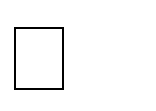 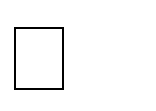 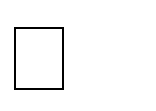 РППС отражает ценности, на которых строится программа воспитания, способствует их принятию и раскрытию ребенком. Среда включает знаки и символы государства, региона, города и организации.Среда МБДОУ д/с № 10	«Ивушка» соответствует требованиям ФГОС ДО: экологична, природосообразна и безопасна.Среда обеспечивает ребенку возможность общения, игры и совместной деятельности. Отражает ценность семьи, людей разных поколений, радость общения с семьей.Среда	также	обеспечивает	ребенку	возможность	познавательного	развития, экспериментирования,	освоения     новых     технологий,     раскрывает	красоту     знаний, необходимость научного познания, формирует научную картину мира.Среда обеспечивает ребенку возможность посильного труда, а также отражает ценности труда в жизни человека и государства (портреты членов семей воспитанников, героев труда, представителей профессий и пр.) Результаты труда ребенка могут быть отражены и сохранены в среде.Среда обеспечивает ребенку возможности для укрепления здоровья, раскрывает смысл здорового образа жизни, физической культуры и спорта.Среда предоставляет ребенку возможность погружения в культуру России, знакомства с особенностями региональной культурной традиции. Вся среда дошкольной организации гармонична и эстетически привлекательна. Игрушки, материалы и оборудование соответствуют возрастным задачам воспитания детей дошкольного возраста.РППС обладает свойствами открытой системы и выполняет образовательную, воспитывающую, мотивирующую функции.Таким образом, РППС является:1)	содержательно-насыщенной – включаются	средства обучения (в том числе технические и информационные), материалы (в том числе расходные), инвентарь, игровое, спортивное и оздоровительное оборудование, которые позволяют обеспечить игровую, познавательную, исследовательскую и творческую активность всех категорий детей, экспериментирование с материалами, доступными детям; двигательную активность, в том числе развитие крупной и мелкой моторики, участие в подвижных играх и соревнованиях; эмоциональное благополучие детей во взаимодействии с предметно-пространственным окружением; возможность самовыражения детей;2)	трансформируемой – обеспечивает возможность изменений РППС в зависимости от образовательной ситуации, в том числе меняющихся интересов, мотивов и возможностей детей;383)	полифункциональной – обеспечивает возможность разнообразного использования составляющих РППС (например, мягких модулей, ширм, в том числе природных материалов) в разных видах детской активности; 4) вариативной – предполагает наличие в группе различных пространств (для игры, конструирования, уединения), а также разнообразных материалов, игр, игрушек и оборудования, обеспечивающих свободный выбор детей; 5) доступной – обеспечивает свободный доступ воспитанников (в том числе детей с ограниченными возможностями здоровья) к играм, игрушкам, материалам, пособиям, обеспечивающим все основные виды детской активности;6) безопасной – все элементы РППС	соответствуют требованиям по обеспечению надежности и безопасность их использования, такими как санитарно-эпидемиологические правила и нормативы и правила пожарной безопасности, а также правила безопасного пользования Интернетом.Развивающая предметно-пространственная среда групп МБДОУ д/с № 10 "Ивушка"Физическое развитиеПознавательное развитие«Физкультурный уголок»:-	Атрибуты к подвижным и спортивным играм;-	нетрадиционное физкультурное оборудование;-инвентарь для катания, бросания, ловли; - инвентарь для ползания и лазания.«Уголок природы»:-	Расширение познавательного опыта, его использование в трудовой деятельности;-	календарь природы;-	комнатные растения в соответствии с возрастными рекомендациями; - сезонный материал; -	паспорта растений;-	стенд со сменяющимся материалом на экологическую тематику;-наборы картинок, альбомы;-	материал для проведения элементарных опытов;-	обучающие и дидактические игры по экологии;- инвентарь для трудовой деятельности; - природный и бросовый материал.«Уголок развивающих игр» -	Дидактические игры;-	настольно-печатные игры;- логические игры; -	познавательный материал.«Уголок конструирования»-	напольный строительный материал; -	настольный строительный материал; -	пластмассовые конструкторы;-	схемы и модели для всех видов конструкторов – старший возраст;-	транспортные игрушки;-	схемы, иллюстрации отдельных построек (мосты, дома, корабли, самолёт и др.).39Социально	– «Игровая зона»коммуникативное	- Атрибутика для сюжетно-ролевых игр по возрасту детейразвитиеРечевое развитие(«Семья», «Больница», «Магазин», «Школа», «Парикмахерская», «Почта», «Армия», «Космонавты», «Библиотека», «Ателье»); -предметы- заместители.«Уголок безопасности»- Дидактические, настольные игры по профилактике ДТП; - дорожные знаки;-литература о правилах дорожного движения. «Книжный уголок»-	Детская художественная литература в соответствии с возрастом детей; - наличие художественной литературы;-	иллюстрации по темам образовательной деятельности по ознакомлению с окружающим миром иознакомлению с художественной литературой.Художественно	– эстетическое развитие«Театрализованный уголок» - Ширмы;- элементы костюмов;- различные виды театров (в соответствии с возрастом). «Уголок творчества»-	Бумага разного формата, разной формы;-	достаточное количество цветных карандашей, красок, кистей, тряпочек, пластилина (стеки, доски для лепки);-	наличие цветной бумаги и картона;-	бросовый материал (фольга, фантики от конфет и др.); -	место для сменных выставок детских работ, совместных работ детей и родителей;-	альбомы- раскраски;-	наборы открыток, картинки, книги и альбомы с иллюстрациями, предметные картинки.«Музыкальный уголок»- Детские музыкальные инструменты; - магнитофон;- набор аудиозаписей;- музыкальные игрушки.Развивающая предметно – пространственная среда части ООП ДОМБДОУ д/с № 10 "Ивушка" формируемой участниками образовательных отношенийВ группах40«Уголок кубановедения»Уголок кубанской хаты-	Наглядный материал по кубановедению: альбомы, картины,фотоиллюстрации и др.;-	макеты кубанского подворья и кубанской хаты; -	макет улиц станицы;-	предметы народно - прикладного искусства; -	предметы кубанского быта;-	детская художественная литература.Уличное пространство- кубанская хата;- фигурки домашних животных; - макет мельницы;3.4. Кадровое обеспечение воспитательного процессаПедагогический коллектив МБДОУ д/с	№ 10 «Ивушка» состоит из 12 педагогических работников: старший воспитатель, 8 воспитателей, инструктор ФК, педагог - психолог и учитель-логопед.Организация 100% укомплектована квалифицированными кадрами: руководящими, педагогическими, учебно	- вспомогательными, административно - хозяйственными работниками. Учреждение укомплектовано кадрами в соответствии со штатным расписанием.Реализация Программы воспитания осуществляется педагогическими работниками в течение всего времени пребывания воспитанников в ДОУ. При работе в группах для детей с ограниченными возможностями здоровья в ДОУ дополнительно предусмотрены должности педагогов, имеющих соответствующую квалификацию для работы в соответствии со спецификой ограничения здоровья детей.В целях эффективной реализации Программы воспитания в ДОУ созданы условия для профессионального развития педагогических и руководящих кадров, в т. ч. их дополнительного профессионального образования.3.5. Нормативно-методическое обеспечение реализации Программы воспитанияПеречень локальных правовых документов ДОО, в которые вносятся изменения в соответствии с рабочей программой воспитания.Локальный актОсновная	образовательная программа                   дошкольного образования МБДОУ №10Основаниеп. 9 ст. 2 Федерального закона № 273-ФЗ Федеральный	закон от 31.07.2020 № 304-ФЗПроцедура утвержденияПедсовет, приказ руководителя ДОО41Программа развития ДООПоложение о разработке рабочей программывоспитанияФедеральный	закон от 31.07.2020 № 304-ФЗФедеральный	закон от 31.07.2020 № 304-ФЗСогласование с учредителем, общее собрание, приказ руководителя ДООПедсовет, приказ руководителя ДОООб	утверждении	рабочей Федеральный	Педсовет, приказ программы воспитания                        	закон от	руководителя ДОО31.07.2020 № 304-ФЗ Ст.12 п. 9.1О	внедрении	рабочей Федеральный	закон приказ руководителяпрограммы воспитанияКалендарный план от 31.07.2020 № 304-ФЗФедеральный	закон от 31.07.2020 № 304-ФЗ Ст.12.1ДООПедсовет, приказ руководителя ДООРабочая воспитанияпрограмма Федеральный	закон от 31.07.2020 № 304-ФЗ Ст.12 п. 9.1Педсовет,приказ руководителя ДОО3.6 Календарный план воспитательной работыНа основе рабочей программы воспитания составлен календарный план воспитательной работы.План воспитательной работы строится на основе базовых ценностей по следующим этапам:- погружение-знакомство, которое реализуется в различных формах (чтение, просмотр, экскурсии и пр.);- разработка коллективного проекта, в рамках которого создаются творческие продукты; - организация события, которое формирует ценности.Данная последовательность является циклом, который при необходимости может повторяться	в	расширенном,	углубленном	и	соответствующем	возрасту варианте неограниченное количество раз.Данный цикл является примерным. На практике цикл может начинаться с яркого события, после которого будет развертываться погружение и приобщение к культурному содержанию на основе ценности.События, формы и методы работы по решению воспитательных задач могут быть интегративными.Каждый воспитатель разрабатывает конкретные формы реализации воспитательного цикла. В ходе разработки определяются цель и алгоритм действия взрослых, а также задачи и виды деятельности детей в каждой из форм работы.42Календарный план воспитательной работы МБДОУ д/с № 10 "Ивушка" Модель годаМесяц/ направлен иеСентябрьПатрио тическое«Кубанские посиделки»Социальное«Путешеств ие в страну знаний»Познава тельноеФизическое трудовое и оздоровительное «Кубанскиепосиделки»Этико -эстетическ оеОктябрьНоябрьДекабрьПроект День матери«Осенний бал»Новогодний балВыставка детского творчеств а «Осень в родном краю» Дерево добрых дел Выставка детского творчеств а «Зима в родномкраю»Проект «Новогодн яя сказка в группе»ЯнварьФевральМартАпрельМайРождествоДень защитника ОтечестваУтренник «Поздравлен ия для мам»День Космонавтик иПроект «Нам дороги эти…»«Разудалая Масленица»«Професс ии наших родителей »День птицРазвлечен ие «Берегите Землю»Досуг «Зимние виды спорта» Спортивно е мероприяти е Развлечени е «Богатырск ая нашасила»«Професс ии наших родителей »День птицВыставка рисунков о КосмосеАкция «Чистый двор»Неделя детской книги43Июнь	День независимос ти РоссииИюльАвгуст	День Российского флагаПравила дорожные знать каждому положеноДосуг «Наша дружная семья»Яблочный Спас«Все, что неизвестн о, очень интересно »Спортивны е развлечени я «Россия – Родина» моя! Развлечени е «Поиск затонувших сокровищ»До свидания, Лето!Развлечени е «В гостях у Музыки»Праздник ЧистюльВ течение всего года воспитатель осуществляет педагогическую диагностику на основе наблюдения за поведением детей. В фокусе педагогической диагностики находится понимание ребенком смысла конкретной ценности и ее проявление в его поведении.44